Муниципальное образование город ТоржокТоржокская городская ДумаРЕШЕНИЕ  В соответствии с частью 5 статьи 138 Бюджетного кодекса
Российской Федерации, Торжокская городская Дума
р е ш и л а:1. Согласовать замену расчетной суммы дотации на выравнивание бюджетной обеспеченности муниципальных районов (городских округов) на очередной 2016 финансовый год в полном объеме дополнительным нормативом отчислений в бюджет городского округа от налога на доходы физических лиц.2. Настоящее Решение вступает в силу со дня его подписания, подлежит официальному опубликованию и размещению в свободном доступе на официальных сайтах администрации города Торжка и Торжокской городской Думы в информационно-телекоммуникационной сети Интернет.Председатель Торжокской городской Думы				         В.И. ЖитковГлава муниципального образования город Торжок			         А.А. Рубайло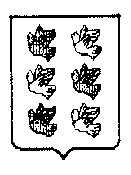 12.11.2015                                                         № 5О согласовании замены дотации на выравнивание бюджетной обеспеченности дополнительнымнормативом отчислений от налога на доходы физических лицО согласовании замены дотации на выравнивание бюджетной обеспеченности дополнительнымнормативом отчислений от налога на доходы физических лицО согласовании замены дотации на выравнивание бюджетной обеспеченности дополнительнымнормативом отчислений от налога на доходы физических лиц